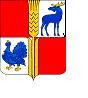 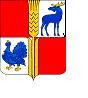     О внесении изменений в постановление Администрации муниципального района Исаклинскийот 26 марта 2013 года  № 248 «Об утверждении муниципальной  программы развития сельского хозяйства и регулированиярынков сельскохозяйственной продукции, сырья и продовольствия муниципального районаИсаклинский Самарской области на 2013 – 2025 годы».В целях повышения эффективности развития сельского хозяйства на территории муниципального района Исаклинский Самарской области, реализации мероприятий Государственной программы развития сельского хозяйства и регулирования рынков сельскохозяйственной продукции, сырья и продовольствия, утвержденной постановлением Правительства Российской Федерации от 14.07.2012 № 717, государственной программы Самарской области «Развитие сельского хозяйства и регулирования рынков сельскохозяйственной продукции, сырья и продовольствия Самарской области» на 2014-2030 годы, утвержденной постановлением Правительства Самарской области от 14.11.2013 № 624,  в соответствии с законом Самарской области от 30.11.2022 №118-ГД «Об областном бюджете на 2023 год и на плановый период 2024 и 2025 годов»  Администрация  муниципального района Исаклинский Самарской областиПОСТАНОВЛЯЕТ:1. Внести в постановление Администрации муниципального района Исаклинский  от 26 марта 2013 года № 248 «Об утверждении муниципальной  программы развития сельского хозяйства и регулирования рынков сельскохозяйственной продукции, сырья и продовольствия муниципального района Исаклинский Самарской области на 2013 – 2025 годы» следующие изменения:1.1. В пункте 1 наименования, слова  «2013-2025 годы» заменить на «2013-2030 годы».                1.2. В муниципальной Программе развития сельского хозяйства и регулирования рынков сельскохозяйственной продукции, сырья и продовольствия муниципального района Исаклинский Самарской области на 2013-2025 годы (далее Программа):		 1.2.1 В паспорте Программы:в пункте «наименование программы» слова «2013-2025 годы» заменить на «2013-2030 годы». в пункте «сроки реализации программы» слова «2013-2025 годы» заменить на «2013-2030 годы». в пункте «объемы и источники финансирования программных мероприятий» слова «2013-2025 годы» заменить на «2013-2030 годы».Раздел 2 «Основные цели, задачи и сроки реализации Программы» слова «2013-2025 годы» заменить на «2013-2030 годы». Раздел 4 «Перечень программных мероприятий» изложить в редакции согласно приложению 1 к настоящему постановлению.В Разделе 5 «Обоснование ресурсного обеспечения»: сумму «388,58» заменить суммой  «418,17», сумму «25,743» заменить суммой «25,24», дополнить словами «в 2023 году- 0,588 млн. рублей, в 2024 году – 0,540 млн. рублей, в 2025 году – 0,540 млн. рублей».2. Настоящее постановление вступает в силу со дня его официального опубликования и распространяет своё действие на правоотношения возникшие с 30.11. 2022года.          3. Контроль за выполнением настоящего постановления оставляю за собой. 	Глава муниципальногорайона Исаклинский                                                                       В.Д. Ятманкин4. Перечень программных мероприятий__________________*Поступают в местный бюджет в виде стимулирующих субсидий из областного бюджета для софинансирования расходных обязательств по вопросам местного значения, с учётом выполнения показателей социально-экономического развития.*Поступают в местный бюджет в виде стимулирующих субсидий из областного бюджета для со финансирования расходных обязательств по вопросам местного значения, с учётом выполнения показателей социально-экономического развития.** Поступают в местный бюджет в виде субвенций из областного бюджета в соответствии с законом Самарской области от 03.04.2009 № 41-ГД « О наделении органов местного самоуправления на территории Самарской области отдельными государственными полномочиями по поддержки сельскохозяйственного производства. *** Поступают в местный бюджет в виде дотаций на стимулирование повышения качества управления муниципальными финансами в части дотаций на стимулирование развития налогового потенциала на территории муниципального образования в связи с созданием органами местного самоуправления муниципальных образований в Самарской области условий для развития сельского хозяйства. №п/пНаименованиемероприятияСрок исполнения, годыОбъем финансирования по годам, млн. рублейОбъем финансирования по годам, млн. рублейОбъем финансирования по годам, млн. рублейОбъем финансирования по годам, млн. рублейОбъем финансирования по годам, млн. рублейОбъем финансирования по годам, млн. рублейОбъем финансирования по годам, млн. рублейОбъем финансирования по годам, млн. рублейОбъем финансирования по годам, млн. рублейОбъем финансирования по годам, млн. рублейОбъем финансирования по годам, млн. рублейОбъем финансирования по годам, млн. рублейОбъем финансирования по годам, млн. рублейОбъем финансирования по годам, млн. рублейОбъем финансирования по годам, млн. рублейОбъем финансирования по годам, млн. рублейОбъем финансирования по годам, млн. рублейОбъем финансирования по годам, млн. рублейВсего по Программе№п/пНаименованиемероприятияСрок исполнения, годы201320142015201620172018201920202021202220232024202520262027202820292030Всего по Программе1.Предоставление субсидий сельскохозяйственным  товаропроизводителям, организациям агропромышленного комплекса и индивидуальным предпринимателям осуществляющим, свою деятельность на территории муниципального района Исаклинский Самарской области, в целях возмещения части затрат в связи с производством сельскохозяйственной продукции в части расходов на производство продукции животноводства, в том числе с учетом результативности*2013 – 2016 13,2113,2115,679,7351,822.Предоставление субсидий сельскохозяйственным  товаропроизводителям, организациям агропромышленного комплекса и индивидуальным предпринимателям, осуществляющим свою деятельность на территории муниципального района Исаклинский Самарской области, в целях возмещения затрат в связи с производством сельскохозяйственной продукции в части расходов на приобретение минеральных удобрений*2013 – 2016 7,327,320,2511,416,291№п/пНаименованиемероприятияСрок исполнения, годыОбъем финансирования по годам, млн. рублейОбъем финансирования по годам, млн. рублейОбъем финансирования по годам, млн. рублейОбъем финансирования по годам, млн. рублейОбъем финансирования по годам, млн. рублейОбъем финансирования по годам, млн. рублейОбъем финансирования по годам, млн. рублейОбъем финансирования по годам, млн. рублейОбъем финансирования по годам, млн. рублейОбъем финансирования по годам, млн. рублейОбъем финансирования по годам, млн. рублейОбъем финансирования по годам, млн. рублейОбъем финансирования по годам, млн. рублейОбъем финансирования по годам, млн. рублейОбъем финансирования по годам, млн. рублейОбъем финансирования по годам, млн. рублейОбъем финансирования по годам, млн. рублейОбъем финансирования по годам, млн. рублейВсего по Программе№п/пНаименованиемероприятияСрок исполнения, годы201320142015201620172018201920202021202220232024202520262027202820292030Всего по Программе3.Предоставление субсидий сельскохозяйственным  товаропроизводителям, организациям агропромышленного комплекса и индивидуальным предпринимателям осуществляющим, свою деятельность на территории муниципального района Исаклинский Самарской области, в целях возмещения части затрат в связи с производством сельскохозяйственной продукции в части расходов на реализованное молоко**2013 – 2014 31,74533,43365,178В т.ч.   - за счет средств областного бюджета за исключением поступающих в областной бюджет средств федерального бюджета22,86627,56350,429за счет средств областного бюджета, формируемых за счет поступающих в областной бюджет средств федерального бюджета  8,8795,87014,7494.Предоставление субсидий за счет средств местного бюджета сельскохозяйственным товаропроизводителям, осуществляющим свою деятельность на территории Самарской области, на оказание несвязанной поддержки сельскохозяйственным товаропроизводителям в области растениеводства **2013-201431,80422,51454,318В т.ч.   - за счет средств областного бюджета за исключением поступающих в областной бюджет средств федерального бюджета15,39311,25726,650- за счет средств областного бюджета, формируемых за счет поступающих в областной бюджет средств федерального бюджета  16,41111,25727,6685.Предоставление  субсидий за счет средств местного бюджета сельскохозяйственным товаропроизводителям, организациям потребительской кооперации и организациям агропромышленного комплекса, осуществляющим свою деятельность на территории Самарской области, в целях возмещения части процентной ставки по краткосрочным кредитам (займам) на развитие растениеводства, переработки и реализации продукции растениеводства**2013-20150,5620,160,0710,793В т.ч.   - за счет средств областного бюджета за исключением поступающих в областной бюджет средств федерального бюджета0,1180,0320,0030,153за счет средств областного бюджета, формируемых за счет поступающих в областной бюджет средств федерального бюджета  0,4440,1280,0680,646.Предоставление субсидий за счет средств местного бюджета малым формам хозяйствования, осуществляющим свою деятельность на территории  Самарской области , в целях возмещения части затрат на уплату процентов по долгосрочным , среднесрочным и краткосрочным кредитам(займам).**2013-20180,8731,2861,5820,60,0770,0254,443В т.ч.   - за счет средств областного бюджета за исключением поступающих в областной бюджет средств федерального бюджета0,0430,0801,3820,5130,0562,074за счет средств областного бюджета, формируемых за счет поступающих в областной бюджет средств федерального бюджета  0,8301,2060,20,0870,0212,3447.Материально-техническое и финансовое обеспечение МКУ «Исаклинское сельхозуправление» 2013-20301,7411,1044,263,5633,1573,2713,6613,8553,9394,5774,9624,9624,96248,014в т.ч.–за счет средств местного бюджета.***1,7411,1041,881,2890,5430,1110,1000,26130,2736990,6696610,5100,5100,5109,503- за счет субвенций из областного бюджета на исполнение переданных полномочий** 2,382,3062,6143,1603,5613,5943,6653,9074,4524,4524,45238,5448.Предоставление  субсидий администрацией муниципального района Исаклинский на развитие молочного животноводства за счет средств областного бюджета2017-203020,54736,61237,37117,60716,2694419,4126119,165166,9848.1Предоставление  субсидий администрацией муниципального района Исаклинский на содержание маточного поголовья крупного рогатого скота за счет средств областного бюджета2023-20302,58282,58289.Предоставление субвенций за счет средств областного бюджета местным бюджетам на исполнение отдельных государственных полномочий  по организации проведения мероприятий  по отлову и содержанию животных без владельцев на территории сельских поселений.2019-20300,1880,2610,5821330,8389230,4768452,34710.Предоставление субсидий за счет средств областного бюджета местным бюджетам в целях софинансирования расходных обязательств муниципальных образований Самарской области на проведение работ по уничтожению карантинных сорняков на территории сельских поселений.2019-20300,8601,2281,77970,3600,3030,3030,3035,13711.Предоставление субсидий за счет средств областного бюджета местным бюджетам в целях софинансирования расходных обязательств муниципальных образований Самарской области на проведение дератизационных мероприятий на территории сельских поселений.20200,1614620,16112.Частичная компенсация арендной платы по договору найма жилья работников муниципальных казённых учреждений.2022-20300,0480,0480,096